附件：考古文博学院转系、转专业申请表姓名：            学号：             专业：            高考成绩：       文/理拟转院系：            拟转专业：              生源地：      第二次申请：是/否请在2000字以内介绍你的背景及申请转系、转专业的原因。此页请手写或打印，务请与其它申请材料一同于之前送达教务办公室。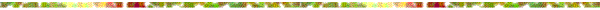 申请人签名：                               日期：           年       月       日附：拟转院系接收要求及申请时间